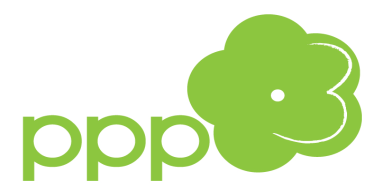 BRAIN FITgrupowe zajęcia wspomagające komunikację międzypółkulową __________________________________________________________________________Osoba prowadząca: mgr Barbara Maciejko - pedagog, terapeuta SIZajęcia oparte są na uczeniu się poprzez zmysły. Dzieci wykonują ćwiczenia ruchowe, manualne i relaksacyjne. Ćwiczenia ruchowe wspomagają komunikację międzypółkulową, usprawniają obustronną koordynację oraz różnicowanie prawo-lewo. Wpływają nie tylko 
na poprawę motoryki dużej i małej, ale również usprawniają procesy myślowe zachodzące 
w  mózgu.Zajęcia przeznaczone dla dzieci klas 0-3 uczęszczających do szkół podstawowych znajdujących się na terenie działania naszej Poradni, posiadających aktualną diagnozę przebiegu procesów integracji sensorycznej. Grupa będzie liczyła maksymalnie 5 osób.Ćwiczenia odbywać się będą na terenie Poradni, w sali 108, w terminach 18 - 24 lipca:Grupa I: Wtorek g. 09.00 – 09.45Środa g. 08.00 – 08.45Czwartek g. 12.00 – 12.45Piątek g. 08.00 – 08.45Poniedziałek g. 12.00 – 12.45Grupa II:Wtorek g. 10.00 – 10.45Środa g. 09.00 – 09.45Czwartek g. 13.00 – 13.45Piątek g. 09.00 – 09.45Poniedziałek g. 13.00 – 13.45Zainteresowanych rodziców prosimy o kontakt z prowadzącą:  bmaciejko@eduwarszawa.pl (zgłoszenia będą przyjmowane do 14 lipca).
O przyjęciu dziecka prowadząca poinformuje mailowo lub telefonicznie.  Serdecznie zapraszam